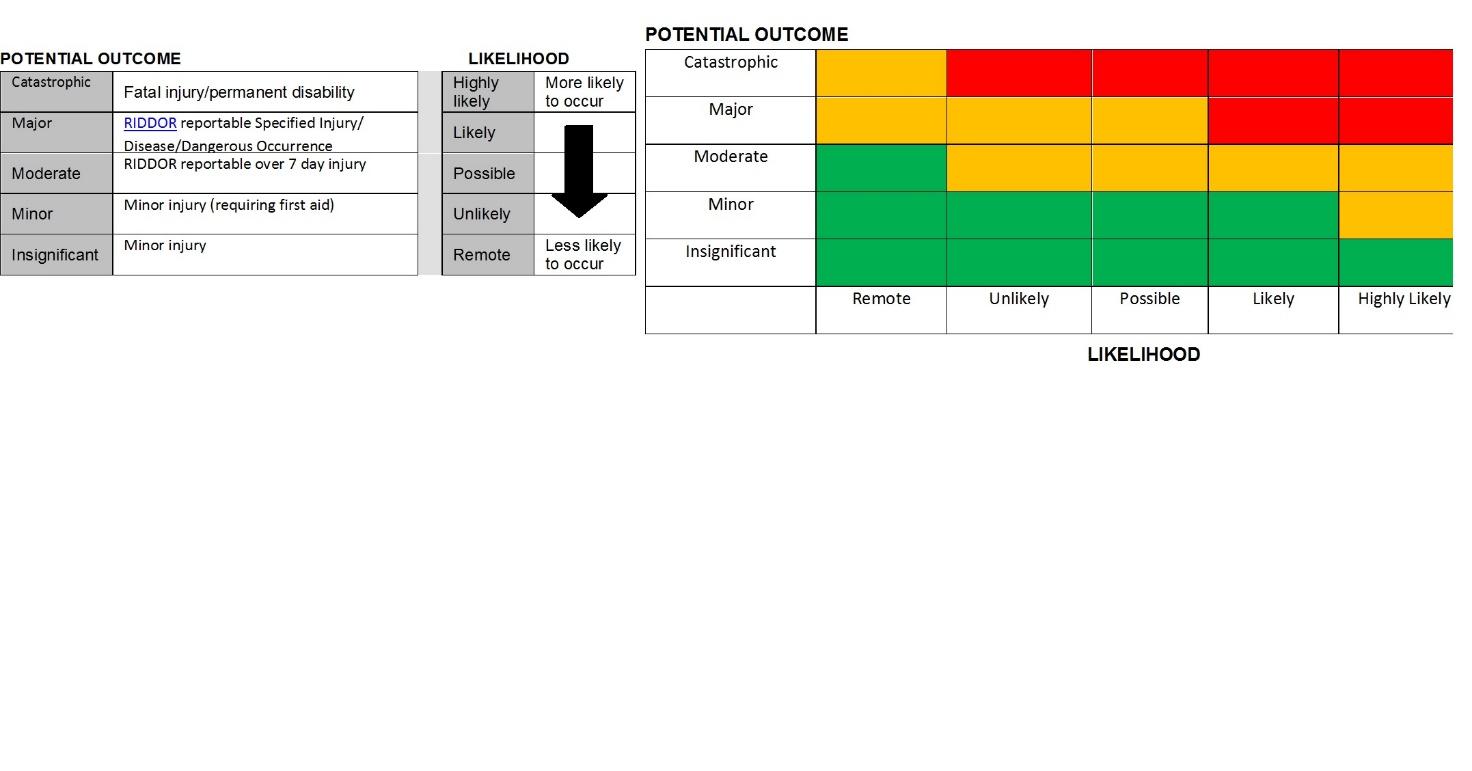 Activity/SituationActivity/SituationActivity/SituationMUSIC, DANCE and DRAMA DURING PANDEMICThis risk assessment must be read in conjunction with the FULL OPENING OF SCHOOL DURING COVID-19 PANDEMIC FROM 8th MARCH risk assessmentMUSIC, DANCE and DRAMA DURING PANDEMICThis risk assessment must be read in conjunction with the FULL OPENING OF SCHOOL DURING COVID-19 PANDEMIC FROM 8th MARCH risk assessmentMUSIC, DANCE and DRAMA DURING PANDEMICThis risk assessment must be read in conjunction with the FULL OPENING OF SCHOOL DURING COVID-19 PANDEMIC FROM 8th MARCH risk assessmentMUSIC, DANCE and DRAMA DURING PANDEMICThis risk assessment must be read in conjunction with the FULL OPENING OF SCHOOL DURING COVID-19 PANDEMIC FROM 8th MARCH risk assessmentMUSIC, DANCE and DRAMA DURING PANDEMICThis risk assessment must be read in conjunction with the FULL OPENING OF SCHOOL DURING COVID-19 PANDEMIC FROM 8th MARCH risk assessmentMUSIC, DANCE and DRAMA DURING PANDEMICThis risk assessment must be read in conjunction with the FULL OPENING OF SCHOOL DURING COVID-19 PANDEMIC FROM 8th MARCH risk assessmentMUSIC, DANCE and DRAMA DURING PANDEMICThis risk assessment must be read in conjunction with the FULL OPENING OF SCHOOL DURING COVID-19 PANDEMIC FROM 8th MARCH risk assessmentMUSIC, DANCE and DRAMA DURING PANDEMICThis risk assessment must be read in conjunction with the FULL OPENING OF SCHOOL DURING COVID-19 PANDEMIC FROM 8th MARCH risk assessmentMUSIC, DANCE and DRAMA DURING PANDEMICThis risk assessment must be read in conjunction with the FULL OPENING OF SCHOOL DURING COVID-19 PANDEMIC FROM 8th MARCH risk assessmentMUSIC, DANCE and DRAMA DURING PANDEMICThis risk assessment must be read in conjunction with the FULL OPENING OF SCHOOL DURING COVID-19 PANDEMIC FROM 8th MARCH risk assessmentMUSIC, DANCE and DRAMA DURING PANDEMICThis risk assessment must be read in conjunction with the FULL OPENING OF SCHOOL DURING COVID-19 PANDEMIC FROM 8th MARCH risk assessmentMUSIC, DANCE and DRAMA DURING PANDEMICThis risk assessment must be read in conjunction with the FULL OPENING OF SCHOOL DURING COVID-19 PANDEMIC FROM 8th MARCH risk assessmentMUSIC, DANCE and DRAMA DURING PANDEMICThis risk assessment must be read in conjunction with the FULL OPENING OF SCHOOL DURING COVID-19 PANDEMIC FROM 8th MARCH risk assessmentMUSIC, DANCE and DRAMA DURING PANDEMICThis risk assessment must be read in conjunction with the FULL OPENING OF SCHOOL DURING COVID-19 PANDEMIC FROM 8th MARCH risk assessmentMUSIC, DANCE and DRAMA DURING PANDEMICThis risk assessment must be read in conjunction with the FULL OPENING OF SCHOOL DURING COVID-19 PANDEMIC FROM 8th MARCH risk assessmentLocationLocationLocationArchbishop Sentamu Academy Archbishop Sentamu Academy Archbishop Sentamu Academy Archbishop Sentamu Academy Archbishop Sentamu Academy Archbishop Sentamu Academy Archbishop Sentamu Academy Archbishop Sentamu Academy Archbishop Sentamu Academy Archbishop Sentamu Academy Archbishop Sentamu Academy Archbishop Sentamu Academy Archbishop Sentamu Academy Archbishop Sentamu Academy Archbishop Sentamu Academy Persons at RiskPersons at RiskPersons at RiskPupils YPupils YEmployeesYEmployeesYEmployeesYEmployeesYVisitors YVisitors YVisitors YContractors NAContractors NAContractors NAContractors NAContractors NAContractors NAHAZARD(S)HAZARD(S)HAZARD(S)Note: this list is not exhaustive and must be adapted for your own needsContact Between Individuals Not Minimised and Social Distancing Measures Not FollowedCumulative Aerosol TransmissionShared ResourcesInadequate Hand Washing/Personal HygieneNote: this list is not exhaustive and must be adapted for your own needsContact Between Individuals Not Minimised and Social Distancing Measures Not FollowedCumulative Aerosol TransmissionShared ResourcesInadequate Hand Washing/Personal HygieneNote: this list is not exhaustive and must be adapted for your own needsContact Between Individuals Not Minimised and Social Distancing Measures Not FollowedCumulative Aerosol TransmissionShared ResourcesInadequate Hand Washing/Personal HygieneNote: this list is not exhaustive and must be adapted for your own needsContact Between Individuals Not Minimised and Social Distancing Measures Not FollowedCumulative Aerosol TransmissionShared ResourcesInadequate Hand Washing/Personal HygieneNote: this list is not exhaustive and must be adapted for your own needsContact Between Individuals Not Minimised and Social Distancing Measures Not FollowedCumulative Aerosol TransmissionShared ResourcesInadequate Hand Washing/Personal HygieneNote: this list is not exhaustive and must be adapted for your own needsContact Between Individuals Not Minimised and Social Distancing Measures Not FollowedCumulative Aerosol TransmissionShared ResourcesInadequate Hand Washing/Personal HygieneNote: this list is not exhaustive and must be adapted for your own needsContact Between Individuals Not Minimised and Social Distancing Measures Not FollowedCumulative Aerosol TransmissionShared ResourcesInadequate Hand Washing/Personal HygieneNote: this list is not exhaustive and must be adapted for your own needsContact Between Individuals Not Minimised and Social Distancing Measures Not FollowedCumulative Aerosol TransmissionShared ResourcesInadequate Hand Washing/Personal HygieneNote: this list is not exhaustive and must be adapted for your own needsContact Between Individuals Not Minimised and Social Distancing Measures Not FollowedCumulative Aerosol TransmissionShared ResourcesInadequate Hand Washing/Personal HygieneNote: this list is not exhaustive and must be adapted for your own needsContact Between Individuals Not Minimised and Social Distancing Measures Not FollowedCumulative Aerosol TransmissionShared ResourcesInadequate Hand Washing/Personal HygieneNote: this list is not exhaustive and must be adapted for your own needsContact Between Individuals Not Minimised and Social Distancing Measures Not FollowedCumulative Aerosol TransmissionShared ResourcesInadequate Hand Washing/Personal HygieneNote: this list is not exhaustive and must be adapted for your own needsContact Between Individuals Not Minimised and Social Distancing Measures Not FollowedCumulative Aerosol TransmissionShared ResourcesInadequate Hand Washing/Personal HygieneNote: this list is not exhaustive and must be adapted for your own needsContact Between Individuals Not Minimised and Social Distancing Measures Not FollowedCumulative Aerosol TransmissionShared ResourcesInadequate Hand Washing/Personal HygieneNote: this list is not exhaustive and must be adapted for your own needsContact Between Individuals Not Minimised and Social Distancing Measures Not FollowedCumulative Aerosol TransmissionShared ResourcesInadequate Hand Washing/Personal HygieneNote: this list is not exhaustive and must be adapted for your own needsContact Between Individuals Not Minimised and Social Distancing Measures Not FollowedCumulative Aerosol TransmissionShared ResourcesInadequate Hand Washing/Personal HygieneCONTROL MEASURESCONTROL MEASURESCONTROL MEASURESCONTROL MEASURESCONTROL MEASURESCONTROL MEASURESCONTROL MEASURESADDITIONAL INFORMATIONADDITIONAL INFORMATIONADDITIONAL INFORMATIONADDITIONAL INFORMATIONYESYESNONONON/AN/ANote:  you must amend and adapt this generic risk assessment to suit your own needs by selecting the controls from the examples provided (adding and amending others where necessary) and then evaluate the overall risk for the activity/situation.Note:  you must amend and adapt this generic risk assessment to suit your own needs by selecting the controls from the examples provided (adding and amending others where necessary) and then evaluate the overall risk for the activity/situation.Note:  you must amend and adapt this generic risk assessment to suit your own needs by selecting the controls from the examples provided (adding and amending others where necessary) and then evaluate the overall risk for the activity/situation.Note:  you must amend and adapt this generic risk assessment to suit your own needs by selecting the controls from the examples provided (adding and amending others where necessary) and then evaluate the overall risk for the activity/situation.Note:  you must amend and adapt this generic risk assessment to suit your own needs by selecting the controls from the examples provided (adding and amending others where necessary) and then evaluate the overall risk for the activity/situation.Note:  you must amend and adapt this generic risk assessment to suit your own needs by selecting the controls from the examples provided (adding and amending others where necessary) and then evaluate the overall risk for the activity/situation.Note:  you must amend and adapt this generic risk assessment to suit your own needs by selecting the controls from the examples provided (adding and amending others where necessary) and then evaluate the overall risk for the activity/situation.Note:  you must amend and adapt this generic risk assessment to suit your own needs by selecting the controls from the examples provided (adding and amending others where necessary) and then evaluate the overall risk for the activity/situation.Note:  you must amend and adapt this generic risk assessment to suit your own needs by selecting the controls from the examples provided (adding and amending others where necessary) and then evaluate the overall risk for the activity/situation.Note:  you must amend and adapt this generic risk assessment to suit your own needs by selecting the controls from the examples provided (adding and amending others where necessary) and then evaluate the overall risk for the activity/situation.Note:  you must amend and adapt this generic risk assessment to suit your own needs by selecting the controls from the examples provided (adding and amending others where necessary) and then evaluate the overall risk for the activity/situation.Note:  you must amend and adapt this generic risk assessment to suit your own needs by selecting the controls from the examples provided (adding and amending others where necessary) and then evaluate the overall risk for the activity/situation.Note:  you must amend and adapt this generic risk assessment to suit your own needs by selecting the controls from the examples provided (adding and amending others where necessary) and then evaluate the overall risk for the activity/situation.Note:  you must amend and adapt this generic risk assessment to suit your own needs by selecting the controls from the examples provided (adding and amending others where necessary) and then evaluate the overall risk for the activity/situation.Note:  you must amend and adapt this generic risk assessment to suit your own needs by selecting the controls from the examples provided (adding and amending others where necessary) and then evaluate the overall risk for the activity/situation.Note:  you must amend and adapt this generic risk assessment to suit your own needs by selecting the controls from the examples provided (adding and amending others where necessary) and then evaluate the overall risk for the activity/situation.Note:  you must amend and adapt this generic risk assessment to suit your own needs by selecting the controls from the examples provided (adding and amending others where necessary) and then evaluate the overall risk for the activity/situation.Note:  you must amend and adapt this generic risk assessment to suit your own needs by selecting the controls from the examples provided (adding and amending others where necessary) and then evaluate the overall risk for the activity/situation.Contact Between Individuals Not Minimised and Social Distancing Measures Not FollowedContact Between Individuals Not Minimised and Social Distancing Measures Not FollowedContact Between Individuals Not Minimised and Social Distancing Measures Not FollowedContact Between Individuals Not Minimised and Social Distancing Measures Not FollowedContact Between Individuals Not Minimised and Social Distancing Measures Not FollowedContact Between Individuals Not Minimised and Social Distancing Measures Not FollowedContact Between Individuals Not Minimised and Social Distancing Measures Not FollowedContact Between Individuals Not Minimised and Social Distancing Measures Not FollowedContact Between Individuals Not Minimised and Social Distancing Measures Not FollowedContact Between Individuals Not Minimised and Social Distancing Measures Not FollowedContact Between Individuals Not Minimised and Social Distancing Measures Not FollowedContact Between Individuals Not Minimised and Social Distancing Measures Not FollowedContact Between Individuals Not Minimised and Social Distancing Measures Not FollowedContact Between Individuals Not Minimised and Social Distancing Measures Not FollowedContact Between Individuals Not Minimised and Social Distancing Measures Not FollowedContact Between Individuals Not Minimised and Social Distancing Measures Not FollowedContact Between Individuals Not Minimised and Social Distancing Measures Not FollowedContact Between Individuals Not Minimised and Social Distancing Measures Not FollowedAdults maintain a 2 metre distance from each other, and from childrenAdults maintain a 2 metre distance from each other, and from childrenAdults maintain a 2 metre distance from each other, and from childrenAdults maintain a 2 metre distance from each other, and from childrenAdults maintain a 2 metre distance from each other, and from childrenAdults maintain a 2 metre distance from each other, and from childrenAdults maintain a 2 metre distance from each other, and from childrenYY☐☐☐☐☐Individual lessons in music, dance and drama can resume in schoolsIndividual lessons in music, dance and drama can resume in schoolsIndividual lessons in music, dance and drama can resume in schoolsIndividual lessons in music, dance and drama can resume in schoolsIndividual lessons in music, dance and drama can resume in schoolsIndividual lessons in music, dance and drama can resume in schoolsIndividual lessons in music, dance and drama can resume in schoolsYY☐☐☐☐☐During 1-2-1 lessons 2 metres social distancing between pupil and teacher is maintainedDuring 1-2-1 lessons 2 metres social distancing between pupil and teacher is maintainedDuring 1-2-1 lessons 2 metres social distancing between pupil and teacher is maintainedDuring 1-2-1 lessons 2 metres social distancing between pupil and teacher is maintainedDuring 1-2-1 lessons 2 metres social distancing between pupil and teacher is maintainedDuring 1-2-1 lessons 2 metres social distancing between pupil and teacher is maintainedDuring 1-2-1 lessons 2 metres social distancing between pupil and teacher is maintainedIn classrooms a line of hazard tape is used.  In freer space teachers will need to be more careful of the distanceIn classrooms a line of hazard tape is used.  In freer space teachers will need to be more careful of the distanceIn classrooms a line of hazard tape is used.  In freer space teachers will need to be more careful of the distanceIn classrooms a line of hazard tape is used.  In freer space teachers will need to be more careful of the distanceYY☐☐☐☐☐Particular care is taken in music, dance and drama lessons to observe social distancing where possibleParticular care is taken in music, dance and drama lessons to observe social distancing where possibleParticular care is taken in music, dance and drama lessons to observe social distancing where possibleParticular care is taken in music, dance and drama lessons to observe social distancing where possibleParticular care is taken in music, dance and drama lessons to observe social distancing where possibleParticular care is taken in music, dance and drama lessons to observe social distancing where possibleParticular care is taken in music, dance and drama lessons to observe social distancing where possibleThis may limit group activity in these subjects in terms of numbers in each group. It will also prevent physical correction by teachers and contact between pupils in dance and dramaThis may limit group activity in these subjects in terms of numbers in each group. It will also prevent physical correction by teachers and contact between pupils in dance and dramaThis may limit group activity in these subjects in terms of numbers in each group. It will also prevent physical correction by teachers and contact between pupils in dance and dramaThis may limit group activity in these subjects in terms of numbers in each group. It will also prevent physical correction by teachers and contact between pupils in dance and dramaYY☐☐☐☐☐Where it is necessary to use peripatetic teachers, those individuals will be expected to comply with the school’s arrangements for managing and minimising risk, including taking particular care to minimise contact and maintain as much distance as possible from other staffWhere it is necessary to use peripatetic teachers, those individuals will be expected to comply with the school’s arrangements for managing and minimising risk, including taking particular care to minimise contact and maintain as much distance as possible from other staffWhere it is necessary to use peripatetic teachers, those individuals will be expected to comply with the school’s arrangements for managing and minimising risk, including taking particular care to minimise contact and maintain as much distance as possible from other staffWhere it is necessary to use peripatetic teachers, those individuals will be expected to comply with the school’s arrangements for managing and minimising risk, including taking particular care to minimise contact and maintain as much distance as possible from other staffWhere it is necessary to use peripatetic teachers, those individuals will be expected to comply with the school’s arrangements for managing and minimising risk, including taking particular care to minimise contact and maintain as much distance as possible from other staffWhere it is necessary to use peripatetic teachers, those individuals will be expected to comply with the school’s arrangements for managing and minimising risk, including taking particular care to minimise contact and maintain as much distance as possible from other staffWhere it is necessary to use peripatetic teachers, those individuals will be expected to comply with the school’s arrangements for managing and minimising risk, including taking particular care to minimise contact and maintain as much distance as possible from other staffThese will be minimised at first and a view taken by the MA and Principal around Easter timeThese will be minimised at first and a view taken by the MA and Principal around Easter timeThese will be minimised at first and a view taken by the MA and Principal around Easter timeThese will be minimised at first and a view taken by the MA and Principal around Easter timeYY☐☐☐☐☐If a teacher is operating on a peripatetic basis, and operating across multiple groups or individuals, it is important that they do not attend a lesson if they are unwell or are having any symptoms associated with coronavirus (COVID-19) such as fever, a new and sustained cough, loss of sense of taste or smellIf a teacher is operating on a peripatetic basis, and operating across multiple groups or individuals, it is important that they do not attend a lesson if they are unwell or are having any symptoms associated with coronavirus (COVID-19) such as fever, a new and sustained cough, loss of sense of taste or smellIf a teacher is operating on a peripatetic basis, and operating across multiple groups or individuals, it is important that they do not attend a lesson if they are unwell or are having any symptoms associated with coronavirus (COVID-19) such as fever, a new and sustained cough, loss of sense of taste or smellIf a teacher is operating on a peripatetic basis, and operating across multiple groups or individuals, it is important that they do not attend a lesson if they are unwell or are having any symptoms associated with coronavirus (COVID-19) such as fever, a new and sustained cough, loss of sense of taste or smellIf a teacher is operating on a peripatetic basis, and operating across multiple groups or individuals, it is important that they do not attend a lesson if they are unwell or are having any symptoms associated with coronavirus (COVID-19) such as fever, a new and sustained cough, loss of sense of taste or smellIf a teacher is operating on a peripatetic basis, and operating across multiple groups or individuals, it is important that they do not attend a lesson if they are unwell or are having any symptoms associated with coronavirus (COVID-19) such as fever, a new and sustained cough, loss of sense of taste or smellIf a teacher is operating on a peripatetic basis, and operating across multiple groups or individuals, it is important that they do not attend a lesson if they are unwell or are having any symptoms associated with coronavirus (COVID-19) such as fever, a new and sustained cough, loss of sense of taste or smellColleagues know they need to follow the guidance if they suspect symptoms as shown by actions in the Autumn term of a number of staff.Colleagues know they need to follow the guidance if they suspect symptoms as shown by actions in the Autumn term of a number of staff.Colleagues know they need to follow the guidance if they suspect symptoms as shown by actions in the Autumn term of a number of staff.Colleagues know they need to follow the guidance if they suspect symptoms as shown by actions in the Autumn term of a number of staff.YY☐☐☐☐☐School ensures that peripatetic teachers maintain distancing requirements with each group they teachSchool ensures that peripatetic teachers maintain distancing requirements with each group they teachSchool ensures that peripatetic teachers maintain distancing requirements with each group they teachSchool ensures that peripatetic teachers maintain distancing requirements with each group they teachSchool ensures that peripatetic teachers maintain distancing requirements with each group they teachSchool ensures that peripatetic teachers maintain distancing requirements with each group they teachSchool ensures that peripatetic teachers maintain distancing requirements with each group they teachSee aboveSee aboveSee aboveSee aboveYY☐☐☐☐☐School ensures that peripatetic teachers avoid situations where distancing requirements are broken; for an example demonstrating partnering work in dancingSchool ensures that peripatetic teachers avoid situations where distancing requirements are broken; for an example demonstrating partnering work in dancingSchool ensures that peripatetic teachers avoid situations where distancing requirements are broken; for an example demonstrating partnering work in dancingSchool ensures that peripatetic teachers avoid situations where distancing requirements are broken; for an example demonstrating partnering work in dancingSchool ensures that peripatetic teachers avoid situations where distancing requirements are broken; for an example demonstrating partnering work in dancingSchool ensures that peripatetic teachers avoid situations where distancing requirements are broken; for an example demonstrating partnering work in dancingSchool ensures that peripatetic teachers avoid situations where distancing requirements are broken; for an example demonstrating partnering work in dancingSee aboveSee aboveSee aboveSee aboveYY☐☐☐☐☐School ensures that peripatetic teachers make efforts to reduce the number of groups taught and locations in school worked in, to reduce the number of contacts madeSchool ensures that peripatetic teachers make efforts to reduce the number of groups taught and locations in school worked in, to reduce the number of contacts madeSchool ensures that peripatetic teachers make efforts to reduce the number of groups taught and locations in school worked in, to reduce the number of contacts madeSchool ensures that peripatetic teachers make efforts to reduce the number of groups taught and locations in school worked in, to reduce the number of contacts madeSchool ensures that peripatetic teachers make efforts to reduce the number of groups taught and locations in school worked in, to reduce the number of contacts madeSchool ensures that peripatetic teachers make efforts to reduce the number of groups taught and locations in school worked in, to reduce the number of contacts madeSchool ensures that peripatetic teachers make efforts to reduce the number of groups taught and locations in school worked in, to reduce the number of contacts madeSee aboveSee aboveSee aboveSee aboveYY☐☐☐☐☐In individual lessons for music, dance and drama, social distancing should be maintained, meaning teachers should not provide physical correctionIn individual lessons for music, dance and drama, social distancing should be maintained, meaning teachers should not provide physical correctionIn individual lessons for music, dance and drama, social distancing should be maintained, meaning teachers should not provide physical correctionIn individual lessons for music, dance and drama, social distancing should be maintained, meaning teachers should not provide physical correctionIn individual lessons for music, dance and drama, social distancing should be maintained, meaning teachers should not provide physical correctionIn individual lessons for music, dance and drama, social distancing should be maintained, meaning teachers should not provide physical correctionIn individual lessons for music, dance and drama, social distancing should be maintained, meaning teachers should not provide physical correctionYY☐☐☐☐☐Cumulative Aerosol TransmissionCumulative Aerosol TransmissionCumulative Aerosol TransmissionCumulative Aerosol TransmissionCumulative Aerosol TransmissionCumulative Aerosol TransmissionCumulative Aerosol TransmissionCumulative Aerosol TransmissionCumulative Aerosol TransmissionCumulative Aerosol TransmissionCumulative Aerosol TransmissionCumulative Aerosol TransmissionCumulative Aerosol TransmissionCumulative Aerosol TransmissionCumulative Aerosol TransmissionCumulative Aerosol TransmissionCumulative Aerosol TransmissionCumulative Aerosol TransmissionAny background or accompanying music is kept to levels which do not encourage teachers or other performers to raise their voices undulyAny background or accompanying music is kept to levels which do not encourage teachers or other performers to raise their voices undulyAny background or accompanying music is kept to levels which do not encourage teachers or other performers to raise their voices undulyAny background or accompanying music is kept to levels which do not encourage teachers or other performers to raise their voices undulyAny background or accompanying music is kept to levels which do not encourage teachers or other performers to raise their voices undulyAny background or accompanying music is kept to levels which do not encourage teachers or other performers to raise their voices undulyAny background or accompanying music is kept to levels which do not encourage teachers or other performers to raise their voices undulyYY☐☐☐☐☐Microphones are used to reduce the need for shouting or prolonged periods of loud speaking or singingMicrophones are used to reduce the need for shouting or prolonged periods of loud speaking or singingMicrophones are used to reduce the need for shouting or prolonged periods of loud speaking or singingMicrophones are used to reduce the need for shouting or prolonged periods of loud speaking or singingMicrophones are used to reduce the need for shouting or prolonged periods of loud speaking or singingMicrophones are used to reduce the need for shouting or prolonged periods of loud speaking or singingMicrophones are used to reduce the need for shouting or prolonged periods of loud speaking or singingThese can be used by colleagues, where required.These can be used by colleagues, where required.These can be used by colleagues, where required.These can be used by colleagues, where required.YY☐☐☐☐☐Performances with an audience do not take placePerformances with an audience do not take placePerformances with an audience do not take placePerformances with an audience do not take placePerformances with an audience do not take placePerformances with an audience do not take placePerformances with an audience do not take placeConsider alternatives such as live streaming and recording performances, subject to the usual safeguarding considerations and parental permissionConsider alternatives such as live streaming and recording performances, subject to the usual safeguarding considerations and parental permissionConsider alternatives such as live streaming and recording performances, subject to the usual safeguarding considerations and parental permissionConsider alternatives such as live streaming and recording performances, subject to the usual safeguarding considerations and parental permissionYY☐☐☐☐☐Playing instruments and singing in groups should take place outdoors wherever possiblePlaying instruments and singing in groups should take place outdoors wherever possiblePlaying instruments and singing in groups should take place outdoors wherever possiblePlaying instruments and singing in groups should take place outdoors wherever possiblePlaying instruments and singing in groups should take place outdoors wherever possiblePlaying instruments and singing in groups should take place outdoors wherever possiblePlaying instruments and singing in groups should take place outdoors wherever possibleAll performance of this nature need to be cleared by the Academy PrincipalAll performance of this nature need to be cleared by the Academy PrincipalAll performance of this nature need to be cleared by the Academy PrincipalAll performance of this nature need to be cleared by the Academy PrincipalYY☐☐☐☐☐If playing indoors, use a room with as much space as possible, for example, larger rooms If playing indoors, use a room with as much space as possible, for example, larger rooms If playing indoors, use a room with as much space as possible, for example, larger rooms If playing indoors, use a room with as much space as possible, for example, larger rooms If playing indoors, use a room with as much space as possible, for example, larger rooms If playing indoors, use a room with as much space as possible, for example, larger rooms If playing indoors, use a room with as much space as possible, for example, larger rooms As aboveAs aboveAs aboveAs aboveYY☐☐☐☐☐If playing indoors, numbers are limited to account for ventilation of the space and the ability to social distanceIf playing indoors, numbers are limited to account for ventilation of the space and the ability to social distanceIf playing indoors, numbers are limited to account for ventilation of the space and the ability to social distanceIf playing indoors, numbers are limited to account for ventilation of the space and the ability to social distanceIf playing indoors, numbers are limited to account for ventilation of the space and the ability to social distanceIf playing indoors, numbers are limited to account for ventilation of the space and the ability to social distanceIf playing indoors, numbers are limited to account for ventilation of the space and the ability to social distanceAs aboveAs aboveAs aboveAs aboveYY☐☐☐☐☐If playing indoors, rehearsals are for limited periods of time at a reduced level of loudness using microphones for amplification if necessaryIf playing indoors, rehearsals are for limited periods of time at a reduced level of loudness using microphones for amplification if necessaryIf playing indoors, rehearsals are for limited periods of time at a reduced level of loudness using microphones for amplification if necessaryIf playing indoors, rehearsals are for limited periods of time at a reduced level of loudness using microphones for amplification if necessaryIf playing indoors, rehearsals are for limited periods of time at a reduced level of loudness using microphones for amplification if necessaryIf playing indoors, rehearsals are for limited periods of time at a reduced level of loudness using microphones for amplification if necessaryIf playing indoors, rehearsals are for limited periods of time at a reduced level of loudness using microphones for amplification if necessaryAs aboveAs aboveAs aboveAs aboveYYSinging, wind and brass playing should not take place in larger groups such as choirs and ensembles, or assemblies unless significant space, natural airflow (at least 10l/s/person for all present, including audiences) and strict social distancing and mitigation as described below can be maintainedSinging, wind and brass playing should not take place in larger groups such as choirs and ensembles, or assemblies unless significant space, natural airflow (at least 10l/s/person for all present, including audiences) and strict social distancing and mitigation as described below can be maintainedSinging, wind and brass playing should not take place in larger groups such as choirs and ensembles, or assemblies unless significant space, natural airflow (at least 10l/s/person for all present, including audiences) and strict social distancing and mitigation as described below can be maintainedSinging, wind and brass playing should not take place in larger groups such as choirs and ensembles, or assemblies unless significant space, natural airflow (at least 10l/s/person for all present, including audiences) and strict social distancing and mitigation as described below can be maintainedSinging, wind and brass playing should not take place in larger groups such as choirs and ensembles, or assemblies unless significant space, natural airflow (at least 10l/s/person for all present, including audiences) and strict social distancing and mitigation as described below can be maintainedSinging, wind and brass playing should not take place in larger groups such as choirs and ensembles, or assemblies unless significant space, natural airflow (at least 10l/s/person for all present, including audiences) and strict social distancing and mitigation as described below can be maintainedSinging, wind and brass playing should not take place in larger groups such as choirs and ensembles, or assemblies unless significant space, natural airflow (at least 10l/s/person for all present, including audiences) and strict social distancing and mitigation as described below can be maintainedAs aboveAs aboveAs aboveAs aboveYY☐☐☐☐☐In the smaller groups where these activities can take place, schools should observe strict social distancing between each singer and player, and between singers and players, and any other people such as conductors, other musicians, or accompanistsIn the smaller groups where these activities can take place, schools should observe strict social distancing between each singer and player, and between singers and players, and any other people such as conductors, other musicians, or accompanistsIn the smaller groups where these activities can take place, schools should observe strict social distancing between each singer and player, and between singers and players, and any other people such as conductors, other musicians, or accompanistsIn the smaller groups where these activities can take place, schools should observe strict social distancing between each singer and player, and between singers and players, and any other people such as conductors, other musicians, or accompanistsIn the smaller groups where these activities can take place, schools should observe strict social distancing between each singer and player, and between singers and players, and any other people such as conductors, other musicians, or accompanistsIn the smaller groups where these activities can take place, schools should observe strict social distancing between each singer and player, and between singers and players, and any other people such as conductors, other musicians, or accompanistsIn the smaller groups where these activities can take place, schools should observe strict social distancing between each singer and player, and between singers and players, and any other people such as conductors, other musicians, or accompanistsAs aboveAs aboveAs aboveAs aboveYY☐☐☐☐☐Pupils should be positioned back-to-back or side-to-side when playing or singing (rather than face-to-face)Pupils should be positioned back-to-back or side-to-side when playing or singing (rather than face-to-face)Pupils should be positioned back-to-back or side-to-side when playing or singing (rather than face-to-face)Pupils should be positioned back-to-back or side-to-side when playing or singing (rather than face-to-face)Pupils should be positioned back-to-back or side-to-side when playing or singing (rather than face-to-face)Pupils should be positioned back-to-back or side-to-side when playing or singing (rather than face-to-face)Pupils should be positioned back-to-back or side-to-side when playing or singing (rather than face-to-face)YY☐☐☐☐☐Wind and brass players are positioned so that the air from their instrument does not blow into another playerWind and brass players are positioned so that the air from their instrument does not blow into another playerWind and brass players are positioned so that the air from their instrument does not blow into another playerWind and brass players are positioned so that the air from their instrument does not blow into another playerWind and brass players are positioned so that the air from their instrument does not blow into another playerWind and brass players are positioned so that the air from their instrument does not blow into another playerWind and brass players are positioned so that the air from their instrument does not blow into another playerYY☐☐☐☐☐Where practicable, performers should wear a face covering to mitigate mass aerosol expelled during singingWhere practicable, performers should wear a face covering to mitigate mass aerosol expelled during singingWhere practicable, performers should wear a face covering to mitigate mass aerosol expelled during singingWhere practicable, performers should wear a face covering to mitigate mass aerosol expelled during singingWhere practicable, performers should wear a face covering to mitigate mass aerosol expelled during singingWhere practicable, performers should wear a face covering to mitigate mass aerosol expelled during singingWhere practicable, performers should wear a face covering to mitigate mass aerosol expelled during singingPrinciples of Safer SingingStudents need to wear a facemask in the Academy and in classrooms and per DfE guidance, untila review at Easter.Principles of Safer SingingStudents need to wear a facemask in the Academy and in classrooms and per DfE guidance, untila review at Easter.Principles of Safer SingingStudents need to wear a facemask in the Academy and in classrooms and per DfE guidance, untila review at Easter.Principles of Safer SingingStudents need to wear a facemask in the Academy and in classrooms and per DfE guidance, untila review at Easter.YYShared ResourcesShared ResourcesShared ResourcesShared ResourcesShared ResourcesShared ResourcesShared ResourcesShared ResourcesShared ResourcesShared ResourcesShared ResourcesShared ResourcesShared ResourcesShared ResourcesShared ResourcesShared ResourcesShared ResourcesShared ResourcesDo not share microphones, unless they have been sanitised.Do not share microphones, unless they have been sanitised.Do not share microphones, unless they have been sanitised.Do not share microphones, unless they have been sanitised.Do not share microphones, unless they have been sanitised.Do not share microphones, unless they have been sanitised.Do not share microphones, unless they have been sanitised.If they are shared, follow the guidance on handling equipmentIf they are shared, follow the guidance on handling equipmentIf they are shared, follow the guidance on handling equipmentIf they are shared, follow the guidance on handling equipmentYY☐☐☐☐☐Avoid sharing instruments and equipment wherever possibleAvoid sharing instruments and equipment wherever possibleAvoid sharing instruments and equipment wherever possibleAvoid sharing instruments and equipment wherever possibleAvoid sharing instruments and equipment wherever possibleAvoid sharing instruments and equipment wherever possibleAvoid sharing instruments and equipment wherever possiblePlace name labels on equipment to help identify the designated user, for example, percussionists’ own sticks and malletsPlace name labels on equipment to help identify the designated user, for example, percussionists’ own sticks and malletsPlace name labels on equipment to help identify the designated user, for example, percussionists’ own sticks and malletsPlace name labels on equipment to help identify the designated user, for example, percussionists’ own sticks and malletsYY☐☐☐☐☐If instruments and equipment have to be shared they are disinfected regularly (including any packing cases, handles, props, chairs, microphones and music stands) and always between users, following government guidance on cleaning and handling equipment If instruments and equipment have to be shared they are disinfected regularly (including any packing cases, handles, props, chairs, microphones and music stands) and always between users, following government guidance on cleaning and handling equipment If instruments and equipment have to be shared they are disinfected regularly (including any packing cases, handles, props, chairs, microphones and music stands) and always between users, following government guidance on cleaning and handling equipment If instruments and equipment have to be shared they are disinfected regularly (including any packing cases, handles, props, chairs, microphones and music stands) and always between users, following government guidance on cleaning and handling equipment If instruments and equipment have to be shared they are disinfected regularly (including any packing cases, handles, props, chairs, microphones and music stands) and always between users, following government guidance on cleaning and handling equipment If instruments and equipment have to be shared they are disinfected regularly (including any packing cases, handles, props, chairs, microphones and music stands) and always between users, following government guidance on cleaning and handling equipment If instruments and equipment have to be shared they are disinfected regularly (including any packing cases, handles, props, chairs, microphones and music stands) and always between users, following government guidance on cleaning and handling equipment Instruments should be cleaned by the pupils playing them, where possibleHygiene: GuidanceInstruments should be cleaned by the pupils playing them, where possibleHygiene: GuidanceInstruments should be cleaned by the pupils playing them, where possibleHygiene: GuidanceInstruments should be cleaned by the pupils playing them, where possibleHygiene: GuidanceYY☐☐☐☐☐Handling of music scores, parts and scripts is limited to the individual using them and the class teacherHandling of music scores, parts and scripts is limited to the individual using them and the class teacherHandling of music scores, parts and scripts is limited to the individual using them and the class teacherHandling of music scores, parts and scripts is limited to the individual using them and the class teacherHandling of music scores, parts and scripts is limited to the individual using them and the class teacherHandling of music scores, parts and scripts is limited to the individual using them and the class teacherHandling of music scores, parts and scripts is limited to the individual using them and the class teacherYY☐☐☐☐☐The number of suppliers is limited when hiring instruments and equipmentThe number of suppliers is limited when hiring instruments and equipmentThe number of suppliers is limited when hiring instruments and equipmentThe number of suppliers is limited when hiring instruments and equipmentThe number of suppliers is limited when hiring instruments and equipmentThe number of suppliers is limited when hiring instruments and equipmentThe number of suppliers is limited when hiring instruments and equipmentYY☐☐☐☐☐Schools should agree whose responsibility of cleaning hired instruments is with the suppliersSchools should agree whose responsibility of cleaning hired instruments is with the suppliersSchools should agree whose responsibility of cleaning hired instruments is with the suppliersSchools should agree whose responsibility of cleaning hired instruments is with the suppliersSchools should agree whose responsibility of cleaning hired instruments is with the suppliersSchools should agree whose responsibility of cleaning hired instruments is with the suppliersSchools should agree whose responsibility of cleaning hired instruments is with the suppliersHowever the Academy might wish to adopt additional measures.However the Academy might wish to adopt additional measures.However the Academy might wish to adopt additional measures.However the Academy might wish to adopt additional measures.YY☐☐☐☐☐Hire equipment, pupil’s own instruments, instruments brought on site by peripatetic teachers, tools or other equipment is cleaned on arrival and before first useHire equipment, pupil’s own instruments, instruments brought on site by peripatetic teachers, tools or other equipment is cleaned on arrival and before first useHire equipment, pupil’s own instruments, instruments brought on site by peripatetic teachers, tools or other equipment is cleaned on arrival and before first useHire equipment, pupil’s own instruments, instruments brought on site by peripatetic teachers, tools or other equipment is cleaned on arrival and before first useHire equipment, pupil’s own instruments, instruments brought on site by peripatetic teachers, tools or other equipment is cleaned on arrival and before first useHire equipment, pupil’s own instruments, instruments brought on site by peripatetic teachers, tools or other equipment is cleaned on arrival and before first useHire equipment, pupil’s own instruments, instruments brought on site by peripatetic teachers, tools or other equipment is cleaned on arrival and before first useHowever the Academy might wish to adopt additional measures.However the Academy might wish to adopt additional measures.However the Academy might wish to adopt additional measures.However the Academy might wish to adopt additional measures.YY☐☐☐☐☐Equipment, pupil’s own instruments and instruments brought on site by peripatetic teachers should be stored in a clean location if brought on site before they are needed, and they should be cleaned before first use and before returning the instrumentEquipment, pupil’s own instruments and instruments brought on site by peripatetic teachers should be stored in a clean location if brought on site before they are needed, and they should be cleaned before first use and before returning the instrumentEquipment, pupil’s own instruments and instruments brought on site by peripatetic teachers should be stored in a clean location if brought on site before they are needed, and they should be cleaned before first use and before returning the instrumentEquipment, pupil’s own instruments and instruments brought on site by peripatetic teachers should be stored in a clean location if brought on site before they are needed, and they should be cleaned before first use and before returning the instrumentEquipment, pupil’s own instruments and instruments brought on site by peripatetic teachers should be stored in a clean location if brought on site before they are needed, and they should be cleaned before first use and before returning the instrumentEquipment, pupil’s own instruments and instruments brought on site by peripatetic teachers should be stored in a clean location if brought on site before they are needed, and they should be cleaned before first use and before returning the instrumentEquipment, pupil’s own instruments and instruments brought on site by peripatetic teachers should be stored in a clean location if brought on site before they are needed, and they should be cleaned before first use and before returning the instrumentThis might limit the number of instruments brought into the academy due to storage space.This might limit the number of instruments brought into the academy due to storage space.This might limit the number of instruments brought into the academy due to storage space.This might limit the number of instruments brought into the academy due to storage space.YY☐☐☐☐☐Pick up and drop off collection points are created, to avoid passing equipment such as props, scripts, scores and microphones hand-to-handPick up and drop off collection points are created, to avoid passing equipment such as props, scripts, scores and microphones hand-to-handPick up and drop off collection points are created, to avoid passing equipment such as props, scripts, scores and microphones hand-to-handPick up and drop off collection points are created, to avoid passing equipment such as props, scripts, scores and microphones hand-to-handPick up and drop off collection points are created, to avoid passing equipment such as props, scripts, scores and microphones hand-to-handPick up and drop off collection points are created, to avoid passing equipment such as props, scripts, scores and microphones hand-to-handPick up and drop off collection points are created, to avoid passing equipment such as props, scripts, scores and microphones hand-to-handYY☐☐☐☐☐Inadequate Hand Washing/HygieneInadequate Hand Washing/HygieneInadequate Hand Washing/HygieneInadequate Hand Washing/HygieneInadequate Hand Washing/HygieneInadequate Hand Washing/HygieneInadequate Hand Washing/HygieneInadequate Hand Washing/HygieneInadequate Hand Washing/HygieneInadequate Hand Washing/HygieneInadequate Hand Washing/HygieneInadequate Hand Washing/HygieneInadequate Hand Washing/HygieneInadequate Hand Washing/HygieneInadequate Hand Washing/HygieneInadequate Hand Washing/HygieneInadequate Hand Washing/HygieneInadequate Hand Washing/HygieneHandwashing, with soap and water, of 20 seconds duration takes place before and after handling equipment and before and after lessonsHandwashing, with soap and water, of 20 seconds duration takes place before and after handling equipment and before and after lessonsHandwashing, with soap and water, of 20 seconds duration takes place before and after handling equipment and before and after lessonsHandwashing, with soap and water, of 20 seconds duration takes place before and after handling equipment and before and after lessonsHandwashing, with soap and water, of 20 seconds duration takes place before and after handling equipment and before and after lessonsHandwashing, with soap and water, of 20 seconds duration takes place before and after handling equipment and before and after lessonsHandwashing, with soap and water, of 20 seconds duration takes place before and after handling equipment and before and after lessonsOr sue of hand sanitizerOr sue of hand sanitizerOr sue of hand sanitizerOr sue of hand sanitizerYY☐☐☐☐☐Have you consulted with the people/representatives undertaking the activity as part of the preparation of this risk assessmentTo be undertaken when the RA has been cleared by the site manager.Have you consulted with the people/representatives undertaking the activity as part of the preparation of this risk assessmentTo be undertaken when the RA has been cleared by the site manager.Have you consulted with the people/representatives undertaking the activity as part of the preparation of this risk assessmentTo be undertaken when the RA has been cleared by the site manager.Have you consulted with the people/representatives undertaking the activity as part of the preparation of this risk assessmentTo be undertaken when the RA has been cleared by the site manager.Have you consulted with the people/representatives undertaking the activity as part of the preparation of this risk assessmentTo be undertaken when the RA has been cleared by the site manager.Have you consulted with the people/representatives undertaking the activity as part of the preparation of this risk assessmentTo be undertaken when the RA has been cleared by the site manager.Have you consulted with the people/representatives undertaking the activity as part of the preparation of this risk assessmentTo be undertaken when the RA has been cleared by the site manager.Have you consulted with the people/representatives undertaking the activity as part of the preparation of this risk assessmentTo be undertaken when the RA has been cleared by the site manager.Have you consulted with the people/representatives undertaking the activity as part of the preparation of this risk assessmentTo be undertaken when the RA has been cleared by the site manager.Have you consulted with the people/representatives undertaking the activity as part of the preparation of this risk assessmentTo be undertaken when the RA has been cleared by the site manager.Have you consulted with the people/representatives undertaking the activity as part of the preparation of this risk assessmentTo be undertaken when the RA has been cleared by the site manager.Yes ☐Yes ☐Yes ☐Yes ☐No ☐No ☐No ☐What is the level of risk for this activity/situation with existing control measuresWhat is the level of risk for this activity/situation with existing control measuresWhat is the level of risk for this activity/situation with existing control measuresWhat is the level of risk for this activity/situation with existing control measuresWhat is the level of risk for this activity/situation with existing control measuresWhat is the level of risk for this activity/situation with existing control measuresWhat is the level of risk for this activity/situation with existing control measuresWhat is the level of risk for this activity/situation with existing control measuresWhat is the level of risk for this activity/situation with existing control measuresWhat is the level of risk for this activity/situation with existing control measuresWhat is the level of risk for this activity/situation with existing control measuresHighHighMed YMed YMed YLow☐Low☐Is the risk adequately controlled with existing control measuresIs the risk adequately controlled with existing control measuresIs the risk adequately controlled with existing control measuresIs the risk adequately controlled with existing control measuresIs the risk adequately controlled with existing control measuresIs the risk adequately controlled with existing control measuresIs the risk adequately controlled with existing control measuresIs the risk adequately controlled with existing control measuresIs the risk adequately controlled with existing control measuresIs the risk adequately controlled with existing control measuresIs the risk adequately controlled with existing control measuresYes YYes YYes YNo ☐No ☐No ☐No ☐Have you identified any further control measures needed to control the risk and recorded them in the action planHave you identified any further control measures needed to control the risk and recorded them in the action planHave you identified any further control measures needed to control the risk and recorded them in the action planHave you identified any further control measures needed to control the risk and recorded them in the action planHave you identified any further control measures needed to control the risk and recorded them in the action planHave you identified any further control measures needed to control the risk and recorded them in the action planHave you identified any further control measures needed to control the risk and recorded them in the action planHave you identified any further control measures needed to control the risk and recorded them in the action planHave you identified any further control measures needed to control the risk and recorded them in the action planHave you identified any further control measures needed to control the risk and recorded them in the action planHave you identified any further control measures needed to control the risk and recorded them in the action planYes ☐Yes ☐Yes ☐No YNo YNo YNo YACTION PLAN (insert additional rows if required)ACTION PLAN (insert additional rows if required)ACTION PLAN (insert additional rows if required)ACTION PLAN (insert additional rows if required)ACTION PLAN (insert additional rows if required)ACTION PLAN (insert additional rows if required)ACTION PLAN (insert additional rows if required)ACTION PLAN (insert additional rows if required)To be actioned byTo be actioned byTo be actioned byTo be actioned byTo be actioned byTo be actioned byTo be actioned byTo be actioned byTo be actioned byTo be actioned byFurther control measures to reduce risks so far as is reasonably practicableFurther control measures to reduce risks so far as is reasonably practicableFurther control measures to reduce risks so far as is reasonably practicableFurther control measures to reduce risks so far as is reasonably practicableFurther control measures to reduce risks so far as is reasonably practicableFurther control measures to reduce risks so far as is reasonably practicableFurther control measures to reduce risks so far as is reasonably practicableFurther control measures to reduce risks so far as is reasonably practicableNameNameNameNameDateDateDateDateDateDateAcademy Principal to share with relevant colleaguesAcademy Principal to share with relevant colleaguesAcademy Principal to share with relevant colleaguesAcademy Principal to share with relevant colleaguesAcademy Principal to share with relevant colleaguesAcademy Principal to share with relevant colleaguesAcademy Principal to share with relevant colleaguesAcademy Principal to share with relevant colleaguesChay BellChay BellChay BellChay Bell1-3rd March 2021 1-3rd March 2021 1-3rd March 2021 1-3rd March 2021 1-3rd March 2021 1-3rd March 2021 State overall risk level assigned to the task AFTER implementation of control and action plan measures taken as a result of this risk assessmentState overall risk level assigned to the task AFTER implementation of control and action plan measures taken as a result of this risk assessmentState overall risk level assigned to the task AFTER implementation of control and action plan measures taken as a result of this risk assessmentState overall risk level assigned to the task AFTER implementation of control and action plan measures taken as a result of this risk assessmentState overall risk level assigned to the task AFTER implementation of control and action plan measures taken as a result of this risk assessmentState overall risk level assigned to the task AFTER implementation of control and action plan measures taken as a result of this risk assessmentState overall risk level assigned to the task AFTER implementation of control and action plan measures taken as a result of this risk assessmentState overall risk level assigned to the task AFTER implementation of control and action plan measures taken as a result of this risk assessmentState overall risk level assigned to the task AFTER implementation of control and action plan measures taken as a result of this risk assessmentState overall risk level assigned to the task AFTER implementation of control and action plan measures taken as a result of this risk assessmentState overall risk level assigned to the task AFTER implementation of control and action plan measures taken as a result of this risk assessmentHigh☐High☐Med☐Med☐Med☐Low☒Low☒Is such a risk level deemed to be as low as reasonably practicable?Is such a risk level deemed to be as low as reasonably practicable?Is such a risk level deemed to be as low as reasonably practicable?Is such a risk level deemed to be as low as reasonably practicable?Is such a risk level deemed to be as low as reasonably practicable?Is such a risk level deemed to be as low as reasonably practicable?Is such a risk level deemed to be as low as reasonably practicable?Is such a risk level deemed to be as low as reasonably practicable?Is such a risk level deemed to be as low as reasonably practicable?Is such a risk level deemed to be as low as reasonably practicable?Is such a risk level deemed to be as low as reasonably practicable?Yes ☒Yes ☒Yes ☒No ☐No ☐No ☐No ☐Is activity still acceptable with this level of risk? - each case will be judged on its meritsIs activity still acceptable with this level of risk? - each case will be judged on its meritsIs activity still acceptable with this level of risk? - each case will be judged on its meritsIs activity still acceptable with this level of risk? - each case will be judged on its meritsIs activity still acceptable with this level of risk? - each case will be judged on its meritsIs activity still acceptable with this level of risk? - each case will be judged on its meritsIs activity still acceptable with this level of risk? - each case will be judged on its meritsIs activity still acceptable with this level of risk? - each case will be judged on its meritsIs activity still acceptable with this level of risk? - each case will be judged on its meritsIs activity still acceptable with this level of risk? - each case will be judged on its meritsIs activity still acceptable with this level of risk? - each case will be judged on its meritsYes ☐Yes ☐Yes ☐No YNo YNo YNo YIf no, has this escalated to the senior leadership team?If no, has this escalated to the senior leadership team?If no, has this escalated to the senior leadership team?If no, has this escalated to the senior leadership team?If no, has this escalated to the senior leadership team?If no, has this escalated to the senior leadership team?If no, has this escalated to the senior leadership team?If no, has this escalated to the senior leadership team?If no, has this escalated to the senior leadership team?If no, has this escalated to the senior leadership team?If no, has this escalated to the senior leadership team?Yes YYes YYes YNo ☐No ☐No ☐No ☐Assessor(s):Position(s):Assessor(s):Position(s):Signature(s):Signature(s):Signature(s):Signature(s):Date:Date:Review Date:Review Date:Review Date:Review Date:Distribution: Distribution: Distribution: Distribution: Distribution: Distribution: Distribution: Distribution: Distribution: Distribution: Distribution: Distribution: Distribution: Distribution: Distribution: Distribution: Distribution: Distribution: Risk ratingRisk ratingRisk ratingActionActionActionActionActionActionActionActionActionActionActionActionActionHIGHHIGHHIGHUrgently review/add controls & monitor, notify H&S Team (if Likely or Highly Likely – stop work, seek competent advice)Urgently review/add controls & monitor, notify H&S Team (if Likely or Highly Likely – stop work, seek competent advice)Urgently review/add controls & monitor, notify H&S Team (if Likely or Highly Likely – stop work, seek competent advice)Urgently review/add controls & monitor, notify H&S Team (if Likely or Highly Likely – stop work, seek competent advice)Urgently review/add controls & monitor, notify H&S Team (if Likely or Highly Likely – stop work, seek competent advice)Urgently review/add controls & monitor, notify H&S Team (if Likely or Highly Likely – stop work, seek competent advice)Urgently review/add controls & monitor, notify H&S Team (if Likely or Highly Likely – stop work, seek competent advice)Urgently review/add controls & monitor, notify H&S Team (if Likely or Highly Likely – stop work, seek competent advice)Urgently review/add controls & monitor, notify H&S Team (if Likely or Highly Likely – stop work, seek competent advice)Urgently review/add controls & monitor, notify H&S Team (if Likely or Highly Likely – stop work, seek competent advice)Urgently review/add controls & monitor, notify H&S Team (if Likely or Highly Likely – stop work, seek competent advice)Urgently review/add controls & monitor, notify H&S Team (if Likely or Highly Likely – stop work, seek competent advice)Urgently review/add controls & monitor, notify H&S Team (if Likely or Highly Likely – stop work, seek competent advice)MEDIUMMEDIUMMEDIUMReview/add controls (as far as reasonably practicable) & monitorReview/add controls (as far as reasonably practicable) & monitorReview/add controls (as far as reasonably practicable) & monitorReview/add controls (as far as reasonably practicable) & monitorReview/add controls (as far as reasonably practicable) & monitorReview/add controls (as far as reasonably practicable) & monitorReview/add controls (as far as reasonably practicable) & monitorReview/add controls (as far as reasonably practicable) & monitorReview/add controls (as far as reasonably practicable) & monitorReview/add controls (as far as reasonably practicable) & monitorReview/add controls (as far as reasonably practicable) & monitorReview/add controls (as far as reasonably practicable) & monitorReview/add controls (as far as reasonably practicable) & monitorLOWLOWLOWMonitor control measuresMonitor control measuresMonitor control measuresMonitor control measuresMonitor control measuresMonitor control measuresMonitor control measuresMonitor control measuresMonitor control measuresMonitor control measuresMonitor control measuresMonitor control measuresMonitor control measures